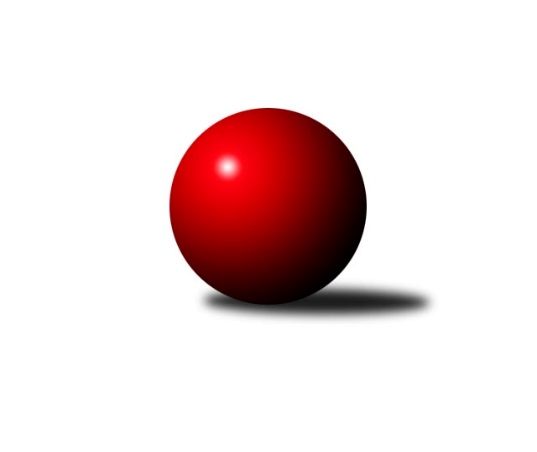 Č.6Ročník 2012/2013	15.8.2024 Okresní přebor Ostrava 2012/2013Statistika 6. kolaTabulka družstev:		družstvo	záp	výh	rem	proh	skore	sety	průměr	body	plné	dorážka	chyby	1.	TJ Sokol Bohumín˝C˝	5	5	0	0	62 : 18 	(41.0 : 19.0)	2420	10	1693	728	41.2	2.	TJ VOKD Poruba˝E˝	5	4	0	1	58 : 22 	(39.5 : 20.5)	2276	8	1612	664	54.6	3.	TJ Unie Hlubina C	5	4	0	1	52 : 28 	(38.0 : 22.0)	2390	8	1662	728	36.2	4.	TJ Unie Hlubina˝D˝	6	4	0	2	48 : 48 	(32.5 : 39.5)	2202	8	1609	593	62.2	5.	TJ Sokol Michálkovice ˝B˝	6	3	1	2	54 : 42 	(43.5 : 28.5)	2214	7	1558	656	64.3	6.	TJ VOKD Poruba C	6	3	0	3	56 : 40 	(40.0 : 32.0)	2408	6	1666	742	45	7.	SKK Ostrava C	5	3	0	2	38 : 42 	(33.5 : 26.5)	2389	6	1682	706	50.4	8.	TJ Sokol Bohumín D	6	2	0	4	38 : 58 	(28.5 : 43.5)	2231	4	1600	630	63.8	9.	SKK Ostrava˝D˝	6	1	1	4	38 : 58 	(31.0 : 41.0)	2254	3	1626	628	63.5	10.	TJ Unie Hlubina E	5	0	0	5	26 : 54 	(24.0 : 36.0)	2201	0	1578	623	58	11.	TJ Unie Hlubina˝F˝	5	0	0	5	10 : 70 	(8.5 : 51.5)	2101	0	1523	578	78.6Tabulka doma:		družstvo	záp	výh	rem	proh	skore	sety	průměr	body	maximum	minimum	1.	TJ VOKD Poruba˝E˝	3	3	0	0	44 : 4 	(29.5 : 6.5)	2296	6	2335	2270	2.	TJ Sokol Bohumín˝C˝	3	3	0	0	42 : 6 	(29.0 : 7.0)	2464	6	2543	2408	3.	TJ Sokol Michálkovice ˝B˝	3	3	0	0	40 : 8 	(29.5 : 6.5)	2237	6	2293	2197	4.	TJ Unie Hlubina˝D˝	3	3	0	0	30 : 18 	(18.5 : 17.5)	2430	6	2492	2382	5.	TJ Unie Hlubina C	2	2	0	0	24 : 8 	(17.5 : 6.5)	2503	4	2508	2498	6.	TJ VOKD Poruba C	3	2	0	1	30 : 18 	(23.0 : 13.0)	2381	4	2454	2333	7.	TJ Sokol Bohumín D	3	2	0	1	28 : 20 	(19.5 : 16.5)	2316	4	2340	2291	8.	SKK Ostrava˝D˝	3	1	1	1	24 : 24 	(18.0 : 18.0)	2249	3	2290	2192	9.	SKK Ostrava C	2	1	0	1	12 : 20 	(12.5 : 11.5)	2366	2	2387	2345	10.	TJ Unie Hlubina E	2	0	0	2	12 : 20 	(10.0 : 14.0)	2406	0	2434	2377	11.	TJ Unie Hlubina˝F˝	3	0	0	3	8 : 40 	(6.5 : 29.5)	2263	0	2346	2192Tabulka venku:		družstvo	záp	výh	rem	proh	skore	sety	průměr	body	maximum	minimum	1.	TJ Sokol Bohumín˝C˝	2	2	0	0	20 : 12 	(12.0 : 12.0)	2399	4	2421	2376	2.	TJ Unie Hlubina C	3	2	0	1	28 : 20 	(20.5 : 15.5)	2385	4	2480	2328	3.	SKK Ostrava C	3	2	0	1	26 : 22 	(21.0 : 15.0)	2400	4	2474	2331	4.	TJ VOKD Poruba C	3	1	0	2	26 : 22 	(17.0 : 19.0)	2421	2	2434	2405	5.	TJ VOKD Poruba˝E˝	2	1	0	1	14 : 18 	(10.0 : 14.0)	2309	2	2382	2235	6.	TJ Unie Hlubina˝D˝	3	1	0	2	18 : 30 	(14.0 : 22.0)	2201	2	2428	1935	7.	TJ Sokol Michálkovice ˝B˝	3	0	1	2	14 : 34 	(14.0 : 22.0)	2202	1	2244	2139	8.	SKK Ostrava˝D˝	3	0	0	3	14 : 34 	(13.0 : 23.0)	2256	0	2321	2207	9.	TJ Unie Hlubina E	3	0	0	3	14 : 34 	(14.0 : 22.0)	2197	0	2387	1987	10.	TJ Sokol Bohumín D	3	0	0	3	10 : 38 	(9.0 : 27.0)	2246	0	2378	2168	11.	TJ Unie Hlubina˝F˝	2	0	0	2	2 : 30 	(2.0 : 22.0)	2021	0	2143	1898Tabulka podzimní části:		družstvo	záp	výh	rem	proh	skore	sety	průměr	body	doma	venku	1.	TJ Sokol Bohumín˝C˝	5	5	0	0	62 : 18 	(41.0 : 19.0)	2420	10 	3 	0 	0 	2 	0 	0	2.	TJ VOKD Poruba˝E˝	5	4	0	1	58 : 22 	(39.5 : 20.5)	2276	8 	3 	0 	0 	1 	0 	1	3.	TJ Unie Hlubina C	5	4	0	1	52 : 28 	(38.0 : 22.0)	2390	8 	2 	0 	0 	2 	0 	1	4.	TJ Unie Hlubina˝D˝	6	4	0	2	48 : 48 	(32.5 : 39.5)	2202	8 	3 	0 	0 	1 	0 	2	5.	TJ Sokol Michálkovice ˝B˝	6	3	1	2	54 : 42 	(43.5 : 28.5)	2214	7 	3 	0 	0 	0 	1 	2	6.	TJ VOKD Poruba C	6	3	0	3	56 : 40 	(40.0 : 32.0)	2408	6 	2 	0 	1 	1 	0 	2	7.	SKK Ostrava C	5	3	0	2	38 : 42 	(33.5 : 26.5)	2389	6 	1 	0 	1 	2 	0 	1	8.	TJ Sokol Bohumín D	6	2	0	4	38 : 58 	(28.5 : 43.5)	2231	4 	2 	0 	1 	0 	0 	3	9.	SKK Ostrava˝D˝	6	1	1	4	38 : 58 	(31.0 : 41.0)	2254	3 	1 	1 	1 	0 	0 	3	10.	TJ Unie Hlubina E	5	0	0	5	26 : 54 	(24.0 : 36.0)	2201	0 	0 	0 	2 	0 	0 	3	11.	TJ Unie Hlubina˝F˝	5	0	0	5	10 : 70 	(8.5 : 51.5)	2101	0 	0 	0 	3 	0 	0 	2Tabulka jarní části:		družstvo	záp	výh	rem	proh	skore	sety	průměr	body	doma	venku	1.	TJ Sokol Bohumín D	0	0	0	0	0 : 0 	(0.0 : 0.0)	0	0 	0 	0 	0 	0 	0 	0 	2.	SKK Ostrava C	0	0	0	0	0 : 0 	(0.0 : 0.0)	0	0 	0 	0 	0 	0 	0 	0 	3.	SKK Ostrava˝D˝	0	0	0	0	0 : 0 	(0.0 : 0.0)	0	0 	0 	0 	0 	0 	0 	0 	4.	TJ Unie Hlubina˝F˝	0	0	0	0	0 : 0 	(0.0 : 0.0)	0	0 	0 	0 	0 	0 	0 	0 	5.	TJ Sokol Bohumín˝C˝	0	0	0	0	0 : 0 	(0.0 : 0.0)	0	0 	0 	0 	0 	0 	0 	0 	6.	TJ Unie Hlubina E	0	0	0	0	0 : 0 	(0.0 : 0.0)	0	0 	0 	0 	0 	0 	0 	0 	7.	TJ VOKD Poruba C	0	0	0	0	0 : 0 	(0.0 : 0.0)	0	0 	0 	0 	0 	0 	0 	0 	8.	TJ VOKD Poruba˝E˝	0	0	0	0	0 : 0 	(0.0 : 0.0)	0	0 	0 	0 	0 	0 	0 	0 	9.	TJ Unie Hlubina C	0	0	0	0	0 : 0 	(0.0 : 0.0)	0	0 	0 	0 	0 	0 	0 	0 	10.	TJ Unie Hlubina˝D˝	0	0	0	0	0 : 0 	(0.0 : 0.0)	0	0 	0 	0 	0 	0 	0 	0 	11.	TJ Sokol Michálkovice ˝B˝	0	0	0	0	0 : 0 	(0.0 : 0.0)	0	0 	0 	0 	0 	0 	0 	0 Zisk bodů pro družstvo:		jméno hráče	družstvo	body	zápasy	v %	dílčí body	sety	v %	1.	Pavel Marek 	TJ Unie Hlubina C 	10	/	5	(100%)		/		(%)	2.	Jiří Řepecký 	TJ Sokol Michálkovice ˝B˝ 	10	/	5	(100%)		/		(%)	3.	Zdeněk Mžik 	TJ VOKD Poruba˝E˝ 	10	/	5	(100%)		/		(%)	4.	Alfréd Herman 	TJ Sokol Bohumín˝C˝ 	10	/	5	(100%)		/		(%)	5.	Lubomír Richter 	TJ Sokol Bohumín˝C˝ 	10	/	5	(100%)		/		(%)	6.	Jiří Koloděj 	SKK Ostrava˝D˝ 	10	/	6	(83%)		/		(%)	7.	Pavel Plaček 	TJ Sokol Bohumín˝C˝ 	8	/	5	(80%)		/		(%)	8.	Lubomír Jančar 	TJ Unie Hlubina E 	8	/	5	(80%)		/		(%)	9.	Zdeněk Hebda 	TJ VOKD Poruba˝E˝ 	8	/	5	(80%)		/		(%)	10.	Roman Klímek 	TJ VOKD Poruba C 	8	/	5	(80%)		/		(%)	11.	Bohumil Klimša 	SKK Ostrava˝D˝ 	8	/	5	(80%)		/		(%)	12.	František Hájek 	TJ VOKD Poruba˝E˝ 	8	/	5	(80%)		/		(%)	13.	Libor Žíla 	TJ VOKD Poruba C 	8	/	5	(80%)		/		(%)	14.	Miroslav Koloděj 	SKK Ostrava˝D˝ 	8	/	6	(67%)		/		(%)	15.	Josef Paulus 	TJ Sokol Michálkovice ˝B˝ 	8	/	6	(67%)		/		(%)	16.	Hana Vlčková 	TJ Unie Hlubina˝D˝ 	8	/	6	(67%)		/		(%)	17.	Jan Stuš 	TJ Sokol Bohumín D 	8	/	6	(67%)		/		(%)	18.	Jakub Hájek 	TJ VOKD Poruba˝E˝ 	6	/	3	(100%)		/		(%)	19.	Miroslav Heczko 	SKK Ostrava C 	6	/	4	(75%)		/		(%)	20.	Eva Marková 	TJ Unie Hlubina C 	6	/	4	(75%)		/		(%)	21.	Petr Řepecky 	TJ Sokol Michálkovice ˝B˝ 	6	/	4	(75%)		/		(%)	22.	Karel Kudela 	TJ Unie Hlubina C 	6	/	4	(75%)		/		(%)	23.	David Koprovský 	TJ Sokol Michálkovice ˝B˝ 	6	/	4	(75%)		/		(%)	24.	Jaroslav Hrabuška 	TJ VOKD Poruba C 	6	/	4	(75%)		/		(%)	25.	Vojtěch Turlej 	TJ VOKD Poruba˝E˝ 	6	/	5	(60%)		/		(%)	26.	Roman Honl 	TJ Sokol Bohumín˝C˝ 	6	/	5	(60%)		/		(%)	27.	Jan Zaškolný 	TJ Sokol Bohumín˝C˝ 	6	/	5	(60%)		/		(%)	28.	Miroslav Futerko 	SKK Ostrava C 	6	/	5	(60%)		/		(%)	29.	Pavel Krompolc 	TJ Unie Hlubina E 	6	/	5	(60%)		/		(%)	30.	Karel Svoboda 	TJ Unie Hlubina E 	6	/	5	(60%)		/		(%)	31.	Pavel Hrabec 	TJ VOKD Poruba C 	6	/	5	(60%)		/		(%)	32.	Richard Šimek 	TJ VOKD Poruba C 	6	/	6	(50%)		/		(%)	33.	Zdeněk Zhýbala 	TJ Sokol Michálkovice ˝B˝ 	6	/	6	(50%)		/		(%)	34.	Koloman Bagi 	TJ Unie Hlubina˝D˝ 	6	/	6	(50%)		/		(%)	35.	Kamila Vichrová 	TJ Sokol Bohumín D 	6	/	6	(50%)		/		(%)	36.	Antonín Chalcář 	TJ VOKD Poruba C 	4	/	2	(100%)		/		(%)	37.	Pavel Kubina 	SKK Ostrava˝D˝ 	4	/	3	(67%)		/		(%)	38.	Václav Rábl 	TJ Unie Hlubina C 	4	/	3	(67%)		/		(%)	39.	Petr Tomaňa 	TJ Unie Hlubina C 	4	/	4	(50%)		/		(%)	40.	Alena Koběrová 	TJ Unie Hlubina˝D˝ 	4	/	4	(50%)		/		(%)	41.	Oldřich Neuverth 	TJ Unie Hlubina˝D˝ 	4	/	4	(50%)		/		(%)	42.	Libor Mendlík 	TJ Unie Hlubina E 	4	/	4	(50%)		/		(%)	43.	Michaela Černá 	TJ Unie Hlubina˝F˝ 	4	/	4	(50%)		/		(%)	44.	Rostislav Hrbáč 	SKK Ostrava C 	4	/	5	(40%)		/		(%)	45.	Dominik Bohm 	SKK Ostrava C 	4	/	5	(40%)		/		(%)	46.	Petra Jurášková 	TJ Sokol Michálkovice ˝B˝ 	4	/	5	(40%)		/		(%)	47.	Helena Hýžová 	TJ VOKD Poruba C 	4	/	5	(40%)		/		(%)	48.	Libor Pšenica 	TJ Unie Hlubina˝F˝ 	4	/	5	(40%)		/		(%)	49.	Lukáš Světlík 	TJ Sokol Bohumín D 	4	/	6	(33%)		/		(%)	50.	Markéta Kohutková 	TJ Sokol Bohumín D 	4	/	6	(33%)		/		(%)	51.	František Sedláček 	TJ Unie Hlubina˝D˝ 	4	/	6	(33%)		/		(%)	52.	Božena Olšovská 	TJ Unie Hlubina˝D˝ 	4	/	6	(33%)		/		(%)	53.	Andrea Rojová 	TJ Sokol Bohumín D 	4	/	6	(33%)		/		(%)	54.	Václav Kladiva 	TJ Sokol Bohumín D 	4	/	6	(33%)		/		(%)	55.	Josef Navalaný 	TJ Unie Hlubina C 	2	/	2	(50%)		/		(%)	56.	Oldřich Stolařík 	SKK Ostrava C 	2	/	2	(50%)		/		(%)	57.	Radek Říman 	TJ Sokol Michálkovice ˝B˝ 	2	/	2	(50%)		/		(%)	58.	Ladislav Mrakvia 	TJ VOKD Poruba˝E˝ 	2	/	2	(50%)		/		(%)	59.	Helena Martinčáková 	TJ VOKD Poruba C 	2	/	3	(33%)		/		(%)	60.	Marek Číž 	TJ VOKD Poruba˝E˝ 	2	/	3	(33%)		/		(%)	61.	Veronika Štěrbová 	TJ Unie Hlubina E 	2	/	3	(33%)		/		(%)	62.	Lenka Raabová 	TJ Unie Hlubina C 	2	/	3	(33%)		/		(%)	63.	Tomáš Kubát 	SKK Ostrava C 	2	/	4	(25%)		/		(%)	64.	Zdeňka Lacinová 	TJ Unie Hlubina˝D˝ 	2	/	4	(25%)		/		(%)	65.	René Světlík 	TJ Sokol Bohumín˝C˝ 	2	/	5	(20%)		/		(%)	66.	Michal Blinka 	SKK Ostrava C 	2	/	5	(20%)		/		(%)	67.	Rudolf Riezner 	TJ Unie Hlubina C 	2	/	5	(20%)		/		(%)	68.	Daniel Herák 	TJ Unie Hlubina˝F˝ 	2	/	5	(20%)		/		(%)	69.	Miroslav Bohm 	SKK Ostrava˝D˝ 	0	/	1	(0%)		/		(%)	70.	Ivana Kortová 	SKK Ostrava˝D˝ 	0	/	1	(0%)		/		(%)	71.	Gabriela Káňová 	TJ Unie Hlubina˝F˝ 	0	/	1	(0%)		/		(%)	72.	Jiří Břeska 	TJ Unie Hlubina˝F˝ 	0	/	1	(0%)		/		(%)	73.	Tereza Vargová 	SKK Ostrava˝D˝ 	0	/	1	(0%)		/		(%)	74.	Jaroslav Karas 	TJ Sokol Michálkovice ˝B˝ 	0	/	2	(0%)		/		(%)	75.	Karel Procházka 	TJ Sokol Michálkovice ˝B˝ 	0	/	2	(0%)		/		(%)	76.	Lukáš Skřipek 	TJ VOKD Poruba˝E˝ 	0	/	2	(0%)		/		(%)	77.	Irena Šafárová 	TJ Unie Hlubina˝F˝ 	0	/	2	(0%)		/		(%)	78.	Jiří Štroch 	TJ Unie Hlubina E 	0	/	3	(0%)		/		(%)	79.	Jaroslav Šproch 	SKK Ostrava˝D˝ 	0	/	3	(0%)		/		(%)	80.	Anna Káňová 	TJ Unie Hlubina˝F˝ 	0	/	3	(0%)		/		(%)	81.	Petr Šebestík 	SKK Ostrava˝D˝ 	0	/	4	(0%)		/		(%)	82.	Eva Michňová 	TJ Unie Hlubina˝F˝ 	0	/	4	(0%)		/		(%)	83.	Maxim Bedarev 	TJ Unie Hlubina˝F˝ 	0	/	5	(0%)		/		(%)	84.	Jan Petrovič 	TJ Unie Hlubina E 	0	/	5	(0%)		/		(%)	85.	Antonín Pálka 	SKK Ostrava˝D˝ 	0	/	6	(0%)		/		(%)Průměry na kuželnách:		kuželna	průměr	plné	dorážka	chyby	výkon na hráče	1.	TJ Unie Hlubina, 1-2	2399	1690	709	48.8	(400.0)	2.	TJ Sokol Bohumín, 1-4	2332	1663	668	61.3	(388.7)	3.	SKK Ostrava, 1-2	2292	1612	680	52.6	(382.1)	4.	TJ VOKD Poruba, 1-4	2266	1605	661	61.8	(377.8)	5.	TJ Michalkovice, 1-2	2133	1534	599	68.3	(355.6)Nejlepší výkony na kuželnách:TJ Unie Hlubina, 1-2TJ Unie Hlubina C	2508	6. kolo	Pavel Marek 	TJ Unie Hlubina C	470	4. koloTJ Unie Hlubina C	2498	4. kolo	Karel Kudela 	TJ Unie Hlubina C	468	4. koloTJ Unie Hlubina˝D˝	2492	2. kolo	Hana Vlčková 	TJ Unie Hlubina˝D˝	443	2. koloTJ Unie Hlubina C	2480	3. kolo	Pavel Marek 	TJ Unie Hlubina C	439	3. koloSKK Ostrava C	2474	5. kolo	Eva Marková 	TJ Unie Hlubina C	437	6. koloSKK Ostrava C	2463	3. kolo	Oldřich Neuverth 	TJ Unie Hlubina˝D˝	437	2. koloTJ Unie Hlubina E	2434	3. kolo	Václav Rábl 	TJ Unie Hlubina C	434	3. koloTJ VOKD Poruba C	2434	2. kolo	Miroslav Heczko 	SKK Ostrava C	434	5. koloTJ Unie Hlubina˝D˝	2428	1. kolo	Rudolf Riezner 	TJ Unie Hlubina C	433	3. koloTJ Sokol Bohumín˝C˝	2421	1. kolo	Libor Mendlík 	TJ Unie Hlubina E	433	3. koloTJ Sokol Bohumín, 1-4TJ Sokol Bohumín˝C˝	2543	6. kolo	Roman Honl 	TJ Sokol Bohumín˝C˝	452	6. koloTJ Sokol Bohumín˝C˝	2442	2. kolo	Pavel Plaček 	TJ Sokol Bohumín˝C˝	440	6. koloTJ Sokol Bohumín˝C˝	2408	4. kolo	Jan Zaškolný 	TJ Sokol Bohumín˝C˝	438	6. koloTJ Sokol Bohumín D	2378	6. kolo	Pavel Plaček 	TJ Sokol Bohumín˝C˝	429	4. koloTJ Unie Hlubina C	2347	5. kolo	Václav Kladiva 	TJ Sokol Bohumín D	428	6. koloTJ Sokol Bohumín D	2340	1. kolo	Alfréd Herman 	TJ Sokol Bohumín˝C˝	427	2. koloSKK Ostrava C	2331	2. kolo	René Světlík 	TJ Sokol Bohumín˝C˝	426	2. koloTJ Sokol Bohumín D	2317	3. kolo	Jan Stuš 	TJ Sokol Bohumín D	426	3. koloTJ Sokol Bohumín D	2291	5. kolo	Roman Honl 	TJ Sokol Bohumín˝C˝	423	2. koloTJ Unie Hlubina˝D˝	2241	3. kolo	Pavel Plaček 	TJ Sokol Bohumín˝C˝	423	2. koloSKK Ostrava, 1-2TJ VOKD Poruba C	2423	6. kolo	Richard Šimek 	TJ VOKD Poruba C	447	6. koloSKK Ostrava C	2387	1. kolo	Zdeněk Zhýbala 	TJ Sokol Michálkovice ˝B˝	438	3. koloSKK Ostrava C	2345	6. kolo	Josef Paulus 	TJ Sokol Michálkovice ˝B˝	429	3. koloTJ Unie Hlubina C	2328	1. kolo	Jiří Koloděj 	SKK Ostrava˝D˝	427	3. koloSKK Ostrava˝D˝	2290	3. kolo	Dominik Bohm 	SKK Ostrava C	425	1. koloSKK Ostrava˝D˝	2266	2. kolo	Roman Klímek 	TJ VOKD Poruba C	424	6. koloTJ Sokol Michálkovice ˝B˝	2244	3. kolo	Lenka Raabová 	TJ Unie Hlubina C	422	1. koloTJ VOKD Poruba˝E˝	2235	5. kolo	Michal Blinka 	SKK Ostrava C	413	6. koloTJ Unie Hlubina E	2216	2. kolo	Oldřich Stolařík 	SKK Ostrava C	410	1. koloSKK Ostrava˝D˝	2192	5. kolo	Jiří Koloděj 	SKK Ostrava˝D˝	407	2. koloTJ VOKD Poruba, 1-4TJ VOKD Poruba C	2454	3. kolo	Richard Šimek 	TJ VOKD Poruba C	457	3. koloTJ VOKD Poruba˝E˝	2382	3. kolo	Pavel Hrabec 	TJ VOKD Poruba C	444	3. koloTJ Sokol Bohumín˝C˝	2376	5. kolo	Richard Šimek 	TJ VOKD Poruba C	438	1. koloTJ VOKD Poruba C	2355	1. kolo	Jakub Hájek 	TJ VOKD Poruba˝E˝	427	2. koloTJ VOKD Poruba˝E˝	2335	2. kolo	Zdeněk Mžik 	TJ VOKD Poruba˝E˝	426	6. koloTJ VOKD Poruba C	2333	5. kolo	Zdeněk Hebda 	TJ VOKD Poruba˝E˝	425	2. koloTJ VOKD Poruba˝E˝	2284	6. kolo	Roman Klímek 	TJ VOKD Poruba C	425	5. koloTJ VOKD Poruba˝E˝	2270	4. kolo	Vojtěch Turlej 	TJ VOKD Poruba˝E˝	419	6. koloTJ Sokol Bohumín D	2193	4. kolo	Zdeněk Hebda 	TJ VOKD Poruba˝E˝	415	3. koloTJ Sokol Michálkovice ˝B˝	2182	1. kolo	Antonín Chalcář 	TJ VOKD Poruba C	414	3. koloTJ Michalkovice, 1-2TJ Sokol Michálkovice ˝B˝	2293	5. kolo	Jiří Řepecký 	TJ Sokol Michálkovice ˝B˝	419	5. koloTJ Sokol Michálkovice ˝B˝	2222	4. kolo	Jiří Řepecký 	TJ Sokol Michálkovice ˝B˝	402	2. koloTJ Sokol Michálkovice ˝B˝	2197	2. kolo	Zdeněk Zhýbala 	TJ Sokol Michálkovice ˝B˝	400	5. koloTJ Sokol Bohumín D	2168	2. kolo	Lukáš Světlík 	TJ Sokol Bohumín D	389	2. koloTJ Unie Hlubina E	1987	4. kolo	Josef Paulus 	TJ Sokol Michálkovice ˝B˝	387	5. koloTJ Unie Hlubina˝D˝	1935	5. kolo	Josef Paulus 	TJ Sokol Michálkovice ˝B˝	387	4. kolo		. kolo	Zdeněk Zhýbala 	TJ Sokol Michálkovice ˝B˝	385	4. kolo		. kolo	Radek Říman 	TJ Sokol Michálkovice ˝B˝	385	2. kolo		. kolo	Lubomír Jančar 	TJ Unie Hlubina E	382	4. kolo		. kolo	Jan Stuš 	TJ Sokol Bohumín D	381	2. koloČetnost výsledků:	8.0 : 8.0	1x	6.0 : 10.0	5x	4.0 : 12.0	1x	2.0 : 14.0	2x	16.0 : 0.0	2x	14.0 : 2.0	6x	12.0 : 4.0	6x	10.0 : 6.0	6x	0.0 : 16.0	1x